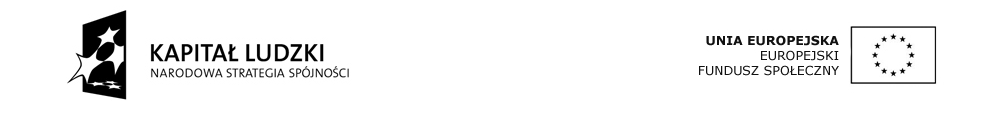 ZP.d.p.d.3.2013                                                                                                         Przytyk, dnia 31.12.2013 r.Dotyczy postępowania prowadzonego w trybie przetargu nieograniczonego na : Doposażenie  bazy dydaktycznej  klas I – III Szkół Podstawowych w gminie Przytyk w ramach Projektu pn.:„Jesteśmy za indywidualizacją” opublikowanego w dniu 27.11.2013 r. w Biuletynie zamówień Publicznych Nr ogłoszenia 486848- 20132 .Projekt współfinansowany przez  Unię Europejską ze środków Europejskiego Funduszu Społecznego w ramach Priorytetu IX. Rozwój wykształcenia i kompetencji w regionach, 
9.1. Wyrównywanie szans edukacyjnych i zapewnienie wysokiej jakości usług edukacyjnych świadczonych w systemie oświaty, 9.1.2. Wyrównywanie szans edukacyjnych uczniów z grup o utrudnionym dostępie do edukacji oraz zmniejszenie różnic w jakości usług edukacyjnych.WNIOSEK  ZAMAWIAJĄCEGO W SPRAWIE PRZEDŁUŻENIA TERMINU ZWIĄZANIA OFERTĄ           W związku z przedłużająca się procedurą zakończenia postępowania o udzielenie zamówienia prowadzoną w trybie przetargu nieograniczonego, którego przedmiotem jest : : Doposażenie  bazy dydaktycznej  klas I – III Szkół Podstawowych w gminie Przytyk w ramach Projektu pn.:„Jesteśmy za indywidualizacją” , zgodnie z postanowieniem art. 85 ust. 2 ust. 2 ustawy Prawo zamówień publicznych Zamawiający  zwraca się z wnioskiem o wyrażenie zgody na przedłużenie terminu związania ofertą na czas niezbędny do zawarcia umowy w w/w postępowaniu o 30 dni . Przedłużony w ten sposób termin związania ofertą liczony zgodnie z zapisem art. 85 ust. 5 upływa w dniu 4 lutego 2014 r.          Zgoda Wykonawcy na przedłużenie terminu związania ofertą jest dopuszczalna tylko  z jednoczesnym przedłużeniem okresu ważności wadium albo,  jeżeli nie jest t możliwe , z wniesieniem nowego wadium na przedłużony okres związania ofertą.         Oświadczenie Wykonawcy dotyczące wyrażenia zgody na powyższe z jednoczesnym przedłużeniem okresu ważności wadium lub wniesieniem nowego wadium na przedłużony okres związania ofertą należy przekazać Zamawiającemu w nieprzekraczalnym terminie do dnia 03.01.2014 r. do godziny 1500   na numer faksu  48 618 04 40 lub osobiście .Brak odpowiedzi na wniosek Zamawiającego o wyrażenie zgody na przedłużenie terminu związania ofertą o czas oznaczony powyżej, potraktowany będzie przez Zamawiającego jako brak zgody Wykonawcy na przedłużenie terminu związania ofertą i skutkować będzie wykluczeniem z postępowania o udzielenie w/w zamówienia zgodnie z art. 24 ust. 2., pkt 2 ustawy Pzp.Niniejszy wniosek został zamieszczony i udostępniony na stronie internetowej zamawiającego: bip.przytyk.pl.W załączeniu wzór oświadczenia Wykonawcy na wniosek Zamawiającego w sprawie wyrażenia zgody na przedłużenie terminu związania ofertą.Prosimy o zwrotne potwierdzenie otrzymania faksu.                                                                                                                           WójtDariusz WołczyńskiZP.d.p.d.3.2013           Pieczęć WykonawcyOŚWIADCZENIE Ja * / my * / podpisany* / podpisani*……………………………………………………………………………………………………………………………………………………………………………………………………………………………………………………………………………………………………………………………………………………………………………….Oświadczam/ oświadczamyIż wyrażam* / wyrażamy* zgodę na przedłużenie  terminu związania ofertą o okres kolejnych 30 dni , zgodnie z pismem Zamawiającego z dnia 31.12.2013 r… Jednocześnie oświadczam* / oświadczamy*, jesteśmy związani złożoną ofertą  na Doposażenie  bazy dydaktycznej  klas I – III Szkół Podstawowych w gminie Przytyk w ramach Projektu pn.:„Jesteśmy za indywidualizacją przez łączny okres 60 dni liczonych od dnia upływu terminu składania ofert.*niepotrzebne skreślić………………………..,  dnia …………………..2013 r.                                                             …….……………………………………………………………..                                                                                                                        (czytelny podpis imieniem i nazwiskiem lub                                                                                                                        pieczęć imienna i podpis upoważnionego                                                                                                                 przedstawiciela Wykonawcy)